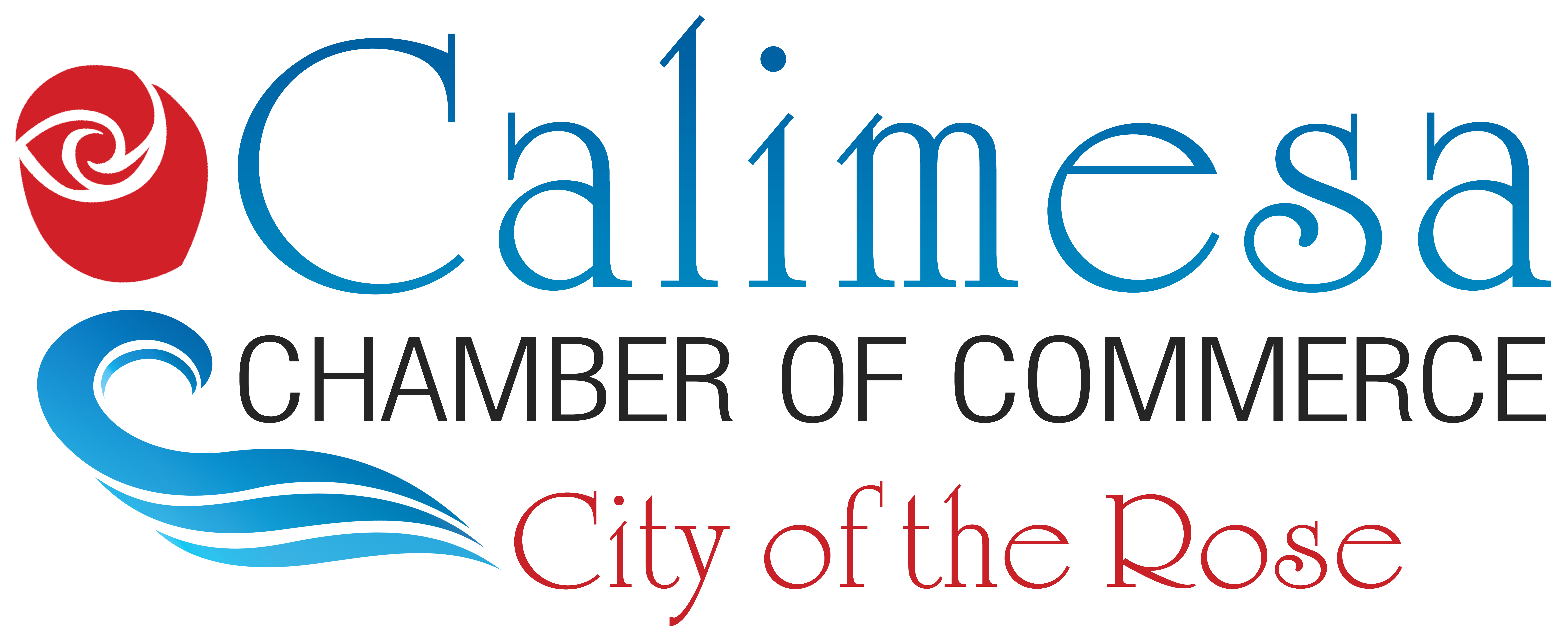 Membership FormPremiere $2,500 ___________     Executive $1,000 __________   Basic $125.00________Home Based Business $60.00_________   Non-Profit $50.00 _________   Associate $30.00 ___________Date Submitted: ___________________________Company Name:   __________________________________________________________________Contact Name:      ___________________________________________________________________Business Address:  ________________________________________________________________Mailing Address:    _________________________________________________________________Telephone:    __________________________________ Fax: _______________________________Contact e-mail______________________________________________________________________Website:           ______________________________________________________________________Social Media sites:	__   Facebook __   Instagram   __ Twitter __OtherWould you like to be contacted to plan a Grand Opening or Mixer?   Yes_____   No _____Please enclose payment with this form and mail to:Calimesa Chamber of CommerceP.O. Box 246, Calimesa, CA 92320